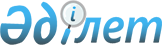 Об утверждении Правил использования средств, предусмотренных в областном бюджете по программе "Представительские затраты", и норм представительских затрат
					
			Утративший силу
			
			
		
					Постановление Акимата Акмолинской области от 28 июня 2004 года N а-6/137. Зарегистрировано Департаментом юстиции Акмолинской области 18 августа 2004 года за N 2754. Утратило силу - постановлением акимата Акмолинской области от 7 августа 2007 года № А-8/289      Утратило силу - постановлением акимата Акмолинской области от 7 августа 2007 года № А-8/289

      В соответствии с Законами Республики Казахстан от 23 января 2001 года N 148 " О местном  государственном управлении в Республике Казахстан", от 1 апреля 1999 года N 357-1 " О бюджетной  системе",  приказом  Министра экономики и бюджетного планирования Республики Казахстан от 29 декабря 2003 года N 201 "Об утверждении Единой бюджетной классификации Республики Казахстан" акимат области постановляет: 

      1. Утвердить:  

      1) прилагаемые Правила использования средств, предусмотренных в областном бюджете по программе "Представительские затраты" (приложение 1); 

      2) нормы представительских затрат (приложение 2). 

      2. Настоящее постановление вступает в силу со дня государственной регистрации в Департаменте юстиции Акмолинской области и подлежит опубликованию.         Аким области                                                     

Приложение 1            

к постановлению акимата Акмолинской 

 области от 28 июня 2004 год    

"Об утверждении Правил использования  

средств, предусмотренных в областном 

бюджете по программе "Представительские 

затраты", и норм представительских   

затрат N а-6/137           

  

Правила использования средств, предусмотренных в областном бюджете по программе "Представительские затраты" 

  

1. Общие положения       1. Правила использования средств, предусмотренных в областном бюджете по программе "Представительские затраты" (Далее - Правила), определяют порядок использования средств.  

      2. Представительские затраты - средства, предусмотренные в областном бюджете на соответствующий финансовый год и выделяемые администраторам областных бюджетных программ на прием иностранных делегаций, проведение совещаний, семинаров, торжественных и официальных мероприятий, а также на представительские цели во время визитов Президента Республики Казахстан, Премьер-Министра Республики Казахстан, Государственного секретаря Республики Казахстан, Министра иностранных дел Республики Казахстан и других официальных лиц. 

      К представительским затратам относятся затраты на: 

      1) оплату проживания и транспортных затрат до пункта назначения лиц, приглашаемых в Акмолинскую область, для участия в мероприятиях, в случаях, предусмотренных решением акима Акмолинской области; 

      2) официальные обеды, ужины, кофе-брейки, фуршеты; 

      3) музыкальное сопровождение при проведении официальных приемов; 

      4) приобретение сувениров, памятных подарков; 

      5) автотранспортное обслуживание; 

      6) оплату услуг переводчиков; 

      7) аренду зала; 

      8) иные расходы, разрешаемые акимом области.  

       

       2. Порядок использования средств областного 

бюджета, выделяемых на представительские затраты.       3. Выделение средств из областного бюджета на представительские расходы, осуществляется на основании распоряжения акима области. 

      4. Обращения администраторов областных бюджетных программ о выделении средств, предусмотренных в областном бюджете на представительские затраты, рассматриваются и вносят на утверждение акиму области при наличии: 

      1) обоснования необходимости проведения мероприятия; 

      2) программы пребывания делегации по уровню и формату; 

      3) рабочего плана подготовки и проведения мероприятий; 

      4) документов, подтверждающих фактическое количество участников мероприятия; 

      5) планов финансирования с обоснованием каждой специфики расходов; 

      6) заключения Акмолинского областного финансового управления по смете расходов. 

      При обращении администраторов бюджетных программ Акмолинское областное финансовое управление в установленном законодательством порядке вносит изменения в сводный план финансирования областного бюджета.  

      5. По представительским затратам, обозначенным в подпунктах 3), 4), 7) пункта 2 настоящих Правил, администраторами областных бюджетных программ предоставляются подтверждающие соблюдение установленного законодательством порядка документы с указанием стоимости товаров и услуг, а также реквизитов организации, предлагающей указанные товары и услуги.                     

  

3. Отчетность и контроль       6. Акмолинское областное управление финансов осуществляет контроль за расходованием средств выделяемых на представительские расходы. 

      7. Администраторы областных бюджетных программ и лица, получившие средства на представительские затраты, должны представить областному финансовому управлению в течение 5-ти календарных дней после проведения мероприятия отчет об использовании выделенных средств за подписью первого руководителя, (квитанции, счета-фактуры, накладные) с указанием стоимости и объема приобретенных товаров, работ и услуг, заверенные печатью организации, реализовавшей соответствующие товары, работы и услуги. 

      8. Ответственность за целевое и эффективное использование средств, выделенных на представительские затраты, возлагается на администраторов областных бюджетных программ. 

  Приложение 2            

к постановлению акимата Акмолинской 

 области от 28 июня 2004 год    

"Об утверждении Правил использования  

средств, предусмотренных в областном 

бюджете по программе "Представительские 

затраты", и норм представительских   

затрат N а-6/137           

  

Нормы представительских затрат         Примечание: 

      1. Во время проведения официальных обедов, ужинов количество участников со стороны акимата Акмолинской области не должно превышать количество участников со стороны иностранных делегаций. 

      2. При составе делегаций свыше 5 человек, количество сопровождающих лиц и переводчиков, обслуживающих делегацию (кроме синхронного перевода), должно определяться из расчета 1 переводчик или сопровождающий не менее чем на 5 членов делегации.  
					© 2012. РГП на ПХВ «Институт законодательства и правовой информации Республики Казахстан» Министерства юстиции Республики Казахстан
				Наименование расходов Стоимость в тенге 1. Затраты на проведение официальных обедов, ужинов производятся для делегаций из расчета на одного человека в день до 6 000 2. На проведение официальных обедов, ужинов с участием Президента Республики Казахстан, Премьер-Министра Республики Казахстан, Государственного секретаря Республики Казахстан, Министра иностранных дел Республики Казахстан и других официальных лиц из расчета на одного человека в день. до 12 000 3. Буфетное обслуживание во время переговоров, мероприятий культурной программы на одного человека в день до 800 4.Оплата труда переводчика (кроме синхронного перевода), не состоящего в штате государственного органа, принимающего делегацию, из расчета почасовой оплаты до 600 5. Оплата транспортных затрат на обслуживание официальных делегаций автомобильным транспортом предусматривается в планах финансирования из расчета почасовой оплаты до 1000 